Playdough ingredients:2 Cups all-purpose flour.¾ cup of salt.4 teaspoons cream of tarter2 cups lukewarm water2 Tablespoons of vegetable oil (coconut oil works too).A few drops of food coloringQuart sized bags.Warm the water- The water dose not boil- move quick and add the ingredients. add the food coloring, oil, add salt, cream of tarter and flour. Mix well and remove the heat. Take the dough out of the pan and knead well. Presto! You have playdough!If you keep it in a tight container, the playdough can last for up to 1 month.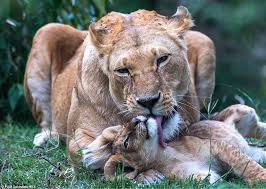 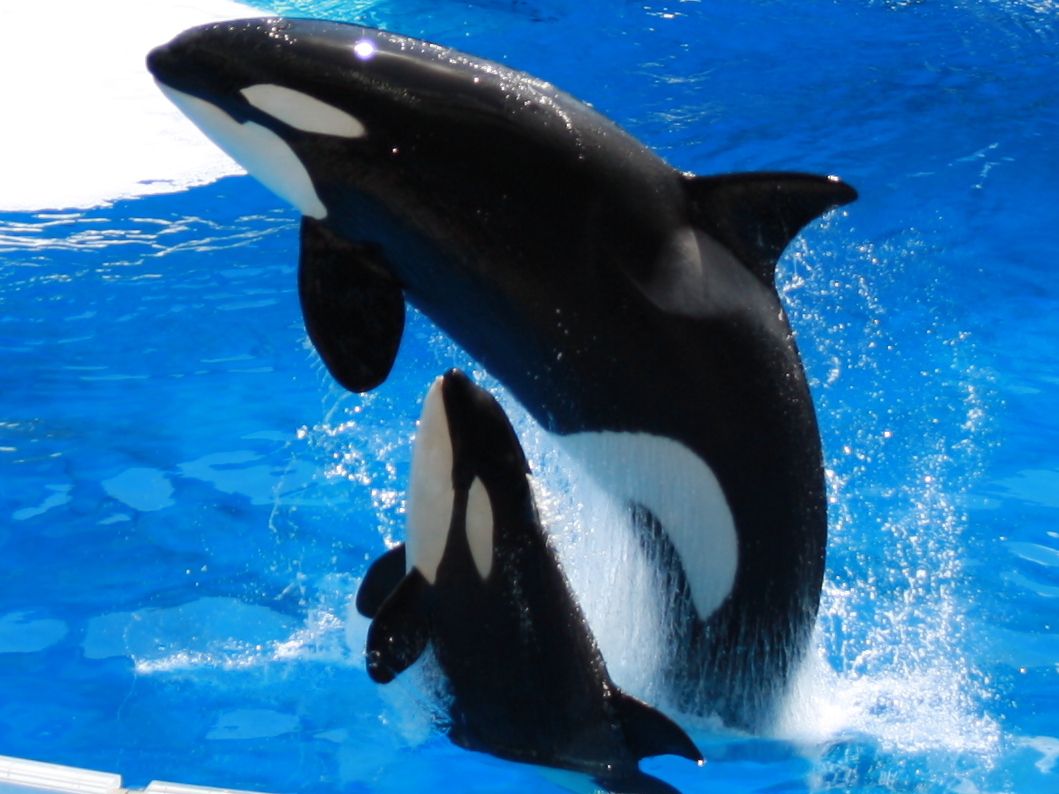 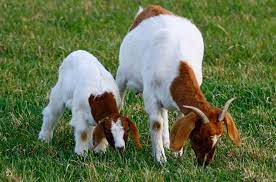 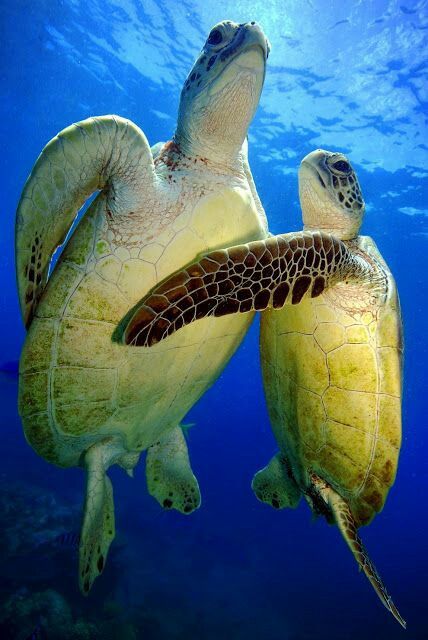 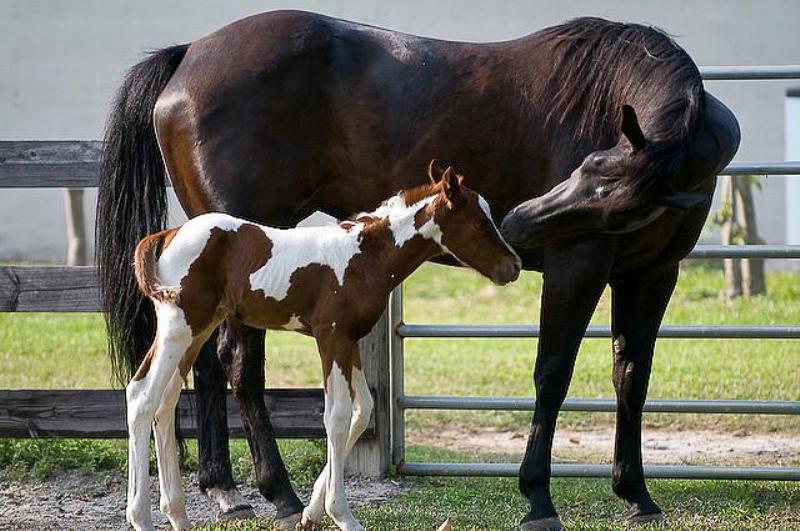 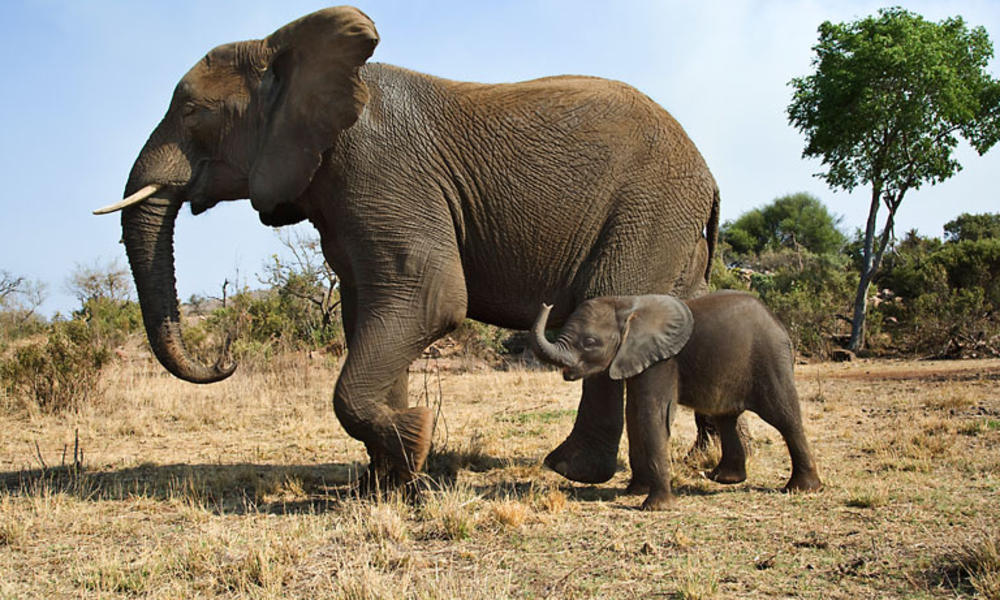 Standard FocusActivityHome Extension ActivityScientific Inquiry.Scientific Inquiry Through Exploration and Discovery. 1. Uses senses to explore and understand their social and physical environmentSensory Play:The children will experience a sensory play through washing the toy animals. Home Activity:Play dough and animals.Green play dough for the wild or blue for the ocean. Children will enjoy printing animal feet, squishing and manipulating Playdough with play animals.Playdough recipe on the next page.I. Physical Development:c. fine motor development. Benchmark a. coordinates the use of arms, hands, fingers to accomplish tasksLion Portraits:The children will have a picture of their face. The children will engage in using glue to stick yellow strips of paper around their face- (Lion Face)Spread the Play animals all over the floor. Give the child a bin. Then ask a 1 step instruction. “pick up the elephant” “put the elephant in the bucket” “pick up the zebra” Put the zebra in the bucket.” Children are coordinating the use of their arms, hands, and fingers. They are learning the names of the animals and learning to clean up.VII. Social Studies:c. Individual and groups.1. Identifies family members.The children will participate in our daily family board. The purpose of this is to identify family members and family pets by their names. It is also to introduce new words in the children’s vocabularyThe children can be introduced to family members in the animal world.Puppy: dog, Calve: giraffe, elephant: Calf, Monkey: infant. See example pictures on the next page.